Temat: Nieantagonistyczne zależności między organizmamiPo lekcji będę:-znał rodzaje nieantagonistycznych zależności między organizmami,- poprawnie posługiwał się terminami: mutualizm, komensalizm, symbioza, protokooperacja.NOTATKA:1. Zależności nieantagonistyczne - żadna ze stron nie ponosi strat (korzystają obie strony lub korzysta jedna, ale druga nie jest poszkodowana).2. Rodzaje:a)  mutualizm - korzyści dla obu gatunków:- symbioza - związek niezbędny do przeżycia obu stronom,- protokooperacja - oba organizmy czerpią korzyści, ale mogą bez siebie funkcjonować,b) komensalizm - korzyści tylko dla jednego gatunku, drugiemu jednak nie jest wyrządzona szkoda.Na podstawie informacji zawartych w poniższym tekście  wykonaj zadanie 3.  Wyjaśnij, na czym polega komensalizm i podaj przykłady takich zależności. Zdjęcie pracy wykonanej w zeszycie proszę wysłać pod adres PROSZĘ UZUPEŁNIĆ I ODESŁAĆ NA ADRES: ARKPAGO21@eszkola.opolskie.pl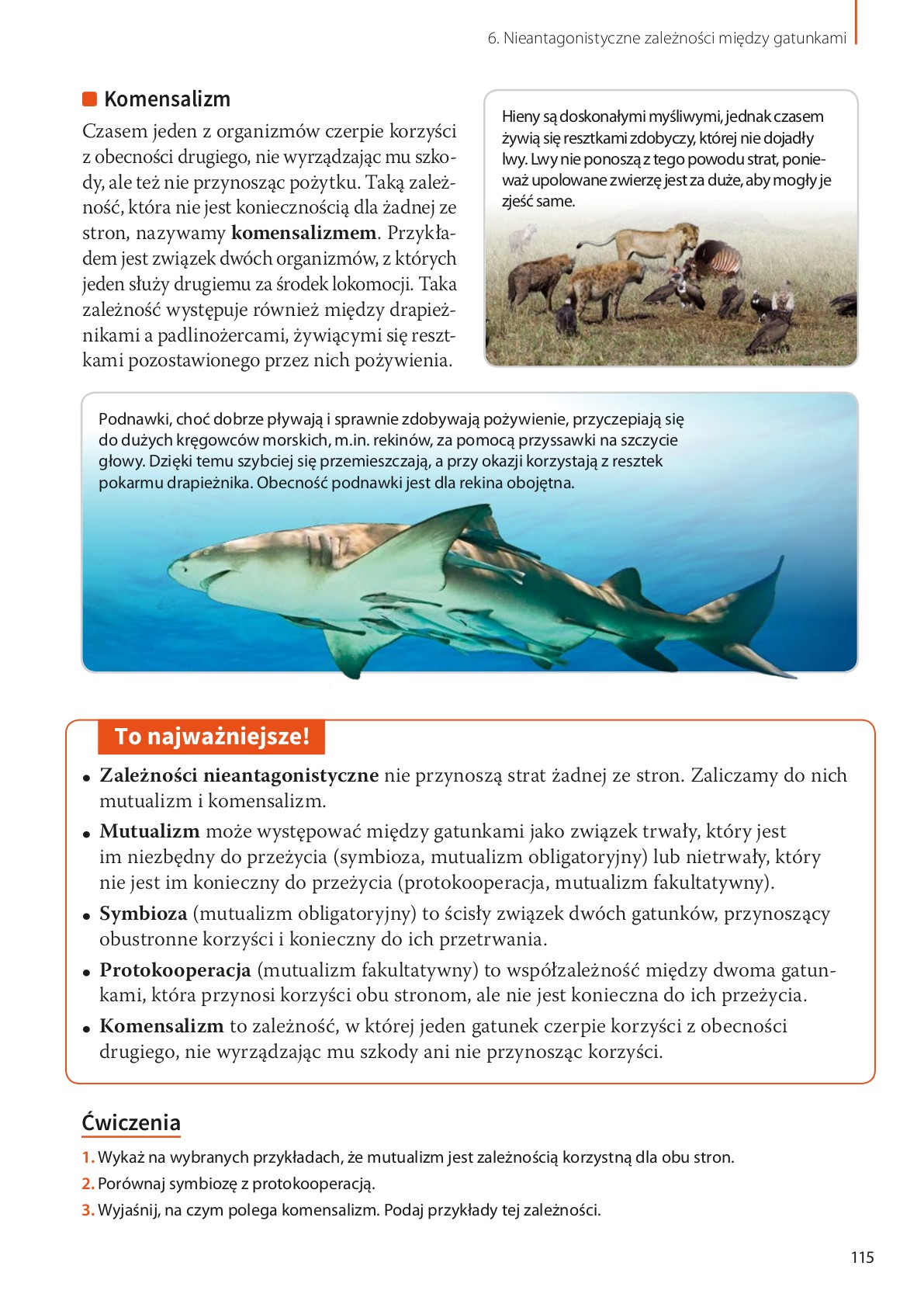 